We are an Equal Opportunity Employer - All qualified applicants will receive consideration for employment without regard to race, color, religion, sex, national origin, disability status, protected veteran status, or any other characteristic protected by law.Incomplete information could disqualify you from further consideration. Please complete all fields.Applicant InformationEducationRequirements/Additional InformationI certify I can safely and consistently pick up and move 50 lbs. or More. Initials ______________  Date: ____________ Do you have a reliable and consistent mode of transportation to get to and from work? Circle ____ Yes    ____No Driving may be required for your job. Do you have a valid driver’s license?		 Circle ____ Yes    ____No If Yes Please enter Information   State: ____  Number:_________________________________Do you have a reliable and consistent mode of transportation to get to and from work? Circle ____ Yes    ____No Have you ever pleaded “guilty” or “no contest” to, or ever been convicted of a crime?	 Circle ____ Yes    ____No 	If Yes, please provide dates and details: ____________________________________________________________________________________________________________________________________________________________________________________________________________________________________________________________________________________________________________________________________________________________________________________________Current Certifications/ special skills: __________________________________________________________________ _______________________________________________________________________________________________ ______________________________________________________________________________________________________________________________________________________________________________________________Please list three professional references.Previous EmploymentMilitary ServiceDisclaimer and SignaturePlease read carefully before signing.Carl’s Door Service, Inc.is an equal opportunity employer. Carl’s Door Service, Inc. does not discriminate in employment on account of race, color, religion, national origin, citizenship status, ancestry, age, sex (including sexual harassment), sexual orientation, marital status, physical or mental disability, military status or unfavorable discharge from military service.I understand that neither the completion of this application nor any other part of my consideration for employment establishes any obligation for Carl’s Door Service, Inc.to hire me. If I am hired, I understand that either Carl’s Door Service, Inc or I can terminate my employment at any time and for any reason, with or without cause and with or without prior notice. I understand that no representative of Carl’s Door Service, Inc has the authority to make any assurance to the contrary.I attest with my Initals below that I have given to Carl’s Door Service, Inc true and complete information on this application. No requested information has been concealed. I authorize Carl’s Door Service, Inc.to contact references provided for employment reference checks. If any information I have provided is untrue, or if I have concealed material information, I understand that this will constitute cause for the denial of employment or immediate dismissal. Initial: ____________I certify that the above application is true and complete to the best of my knowledge.If this application leads to employment, I understand that false or misleading information in my application or interview may result in my release.THIS APPLICATION IS VALID ONLY FOR 60 DAYS FROM THE DATE SIGNED/DATED ABOVE.   Application for Employment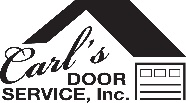 Carl’s Door Service, Inc.2502 Greene Road, Baldwin MD 21013410-557-8700Full Name:Date:LastFirstM.I.Address:Street AddressApartment/Unit #CityStateZIP CodePhone:Email:Cell Phone:Best time to call:Date Available:Social Security No.:Desired Salary:$                  / HrPosition Applied for:Are you a citizen of the ?YESNOIf no, are you authorized to work in the U.S.?YESNOHave you ever worked for this company?YESNOIf yes, when?If yes, explain:How did you hear about us?High School:Address:From:To:Did you graduate?YESNODiploma:College:Address:From:To:Did you graduate?YESNODegree:Other:Address:From:To:Did you graduate?YESNODegree:ReferencesFull Name:Relationship:Company:Phone:Address:Full Name:Relationship:Company:Phone:Address:Full Name:Relationship:Company:Phone:Address:Company:Phone:Address:Supervisor:Job Title:Starting Salary:$Ending Salary:$Responsibilities:From:To:Reason for Leaving:May we contact your previous supervisor for a reference?YESNOCompany:Phone:Address:Supervisor:Job Title:Starting Salary:$Ending Salary:$Responsibilities:From:To:Reason for Leaving:May we contact your previous supervisor for a reference?YESNOBranch:From:To:Rank at Discharge:Type of Discharge:If other than honorable, explain:Signature:Date: